Управление ФНС России по Костромской области информирует о проведении видео-конференции о работе ситуационного центраУправление ФНС по Костромской области в связи с недружественными действиями отдельных государств и складывающейся экономической ситуации, а также необходимостью изучения предложений и выработки мер поддержки бизнеса и граждан сообщает о работе Регионального ситуационного центра, в том числе с целью мониторинга обратной связи от налогоплательщиков.В пятницу 11 марта 2022 года в 12-00 состоится видео-конференция с заместителем руководителя Управления – секретарем Регионального ситуационного центра Досужковой Ириной Юрьевной.Для подключения к видео-конференции необходимо перейти по ссылке:https://w.sbis.ru/event/webinar_redirect/953abfc0-2abd-4211-8a9e-eb1350a7448a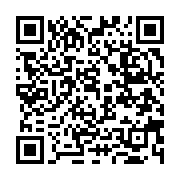 